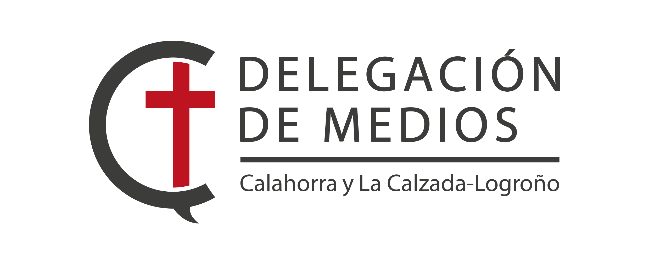 Nota de Prensa16/09/2021El Centro de Escucha de La Rioja organiza una charla sobre la “Soledad en la Pandemia. El duelo de uno mismo” El Centro de Escucha de La Rioja perteneciente a la Diócesis de Calahorra y La Calzada-Logroño organiza para este viernes, 17 de septiembre, una conferencia sobre la “Soledad en pandemia. El duelo de uno mismo”. La charla tendrá lugar a las 19.30h. en el Centro Fundación Caja Rioja, Gran Vía 2 de Logroño y estará dirigida por el psicólogo del Centro de Humanización de la Salud de Madrid, don Valentín Rodill. Además, aprovechando esta conferencia, el Centro de Escucha de La Rioja pondrá a disposición de quien lo desee una Unidad Móvil de Escucha durante el sábado 18, de 10 de la mañana a 13.30 de la tarde, frente al Banco de España y el domingo 19, con el mismo horario, en la plaza de la parroquia de San Pablo de Logroño. La Unidad Móvil es un servicio gratuito en el que se ofrece escucha activa, la relación de ayuda, el counselling y la atención especializada. CENTRO DE ESCUCHA DE LA RIOJAEl centro de escucha es un servicio gratuito y se ubica de manera fija en la parroquia de Nuestra Señora del Carmen de Logroño, cuenta con voluntarios formados en el Centro de Humanización de la Salud y se puede contactar con ellos a través del correo electrónico centrodeescucha@iglesiaenlarioja.org o en el teléfono 609 85 18 69.Así funciona el centro:– La intervención puede ser de forma individual y/o en grupo de ayuda mutua.– Atención individual para personas que están sufriendo la pérdida de un ser querido, dificultades en las relaciones personales, soledad, o que necesitan apoyo emocional para el cuidado de un familiar enfermo.– Grupos para personas en duelo, (grupos de duelo, grupos de soledad y otros) en los que la persona puede recibir:Apoyo para afrontar la vida sin su ser querido.Sensibilidad y respeto para que pueda liberar sus sentimientos de rabia, culpa, miedo.Motivación para restablecer sus relaciones con los demás y sentir que su vida continua.– Grupos para personas con problemas de soledad.El primer contacto suele ser a través del número de teléfono exclusivo del servicio o a través de los despachos parroquiales donde se encuentra situado. El resto de contactos telefónicos también son realizados por la voluntaria que se encarga de la acogida telefónica, «siempre con calidez y cercanía». En ese primer contacto la persona relata brevemente el tema por el que acude en ese momento. Esto es importante porque en función de los primeros datos se selecciona al voluntario que se considera más apropiado para esa persona. En la misma llamada se le informa sobre el funcionamiento del servicio y se acuerda un horario en el que realizar las sesiones de escucha.